Wtorek 19.05.2020r.Temat kompleksowy : Nasi rodzice1.  26 Maja to bardzo ważny dzień , pamiętajcie aby dać Mamie kwiaty , buziaka , uśmiech i spędzić z nią 
    cały dzień . Jaką niespodziankę przygotowała dla Króliczej Mamy rodzinka Alilo ? Obejrzyjcie bajeczkę   
    pod tytułem „Króliczek Alilo”.https://www.youtube.com/watch?v=5EDetnGiEqU2. Wyklej plasteliną, papierem kolorowym  lub bibułą kwiatuszki dla swojej mamy. 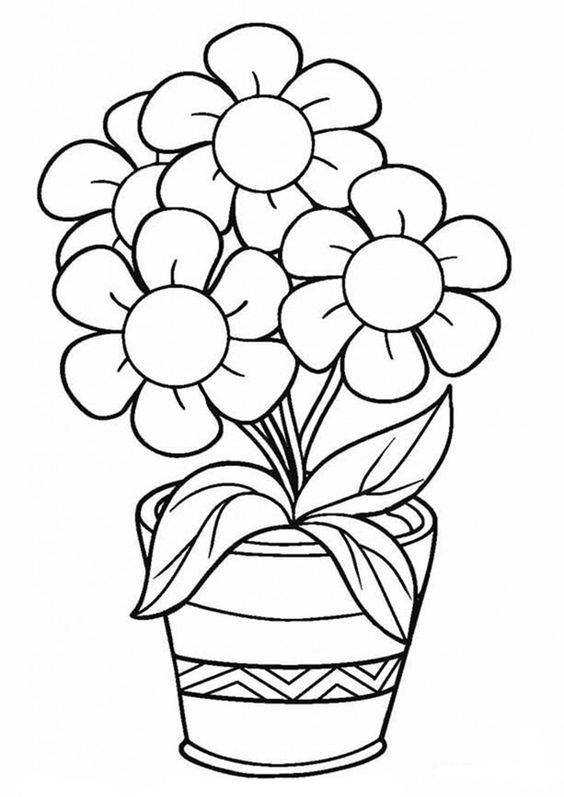 3. Biedroneczka zgubiła kropeczki. Wytnij czarne kropeczki i przyklej je biedroneczce. 
    Policz ile biedronka ma teraz kropek.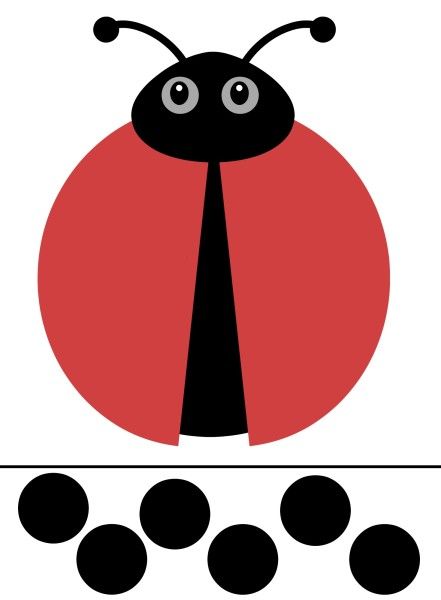 